შპს „საქართველოს მყარი ნარჩენების მართვის კომპანია“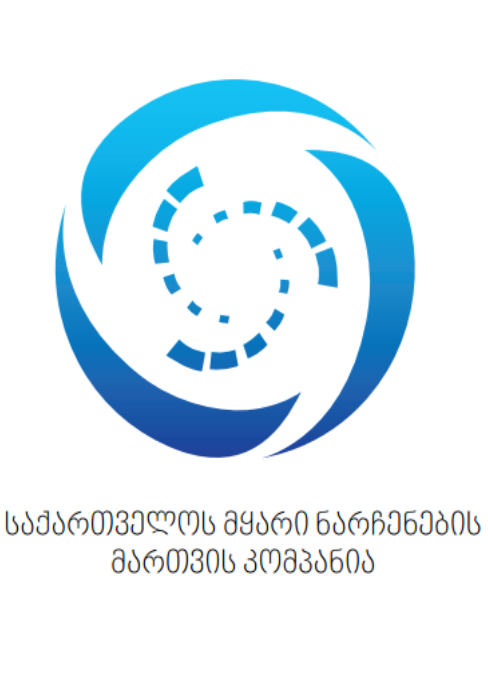  სტრატეგია 2020-2025თბილისიშესავალიშპს „საქართველოს მყარი ნარჩენების მართვის კომპანიის“ (შემდგომში მოხსენებული, როგორც „კომპანია“)  სტრატეგია (შემდგომში მოხსენებული, როგორც „სტრატეგია“)  შემუშავებულია საქართველოს ნარჩენების მართვის კოდექსით გათვალისწინებული მოთხოვნების შესაბამისად. სტრატეგია შესაბამისობაშია ნარჩენების მართვის ეროვნულ სტრატეგიასთან (2016-2030) და ნარჩენების მართვის ეროვნულ სამოქმედო გეგმასთან (2016-2020). სტრატეგიის მიზანია 6 წლიან პერიოდში (2020-2025) კომპანიის ხედვის, მიზნების, ამოცანების და შესაბამისი გასატარებელი ღონისძიებების შემუშავება და მონიტორინგი. დოკუმენტში მოცემული ინფორმაცია განახლდება პერიოდულად საჭიროებისამებრ. სტრატეგიის საფუძველზე შემუშავდება კომპანიის სამოქმედო გეგმა და განახლდება ყოველწლიურად.ნარჩენების მართვის პროცესში კომპანიის კომპეტენციას განეკუთვნება: არასახიფათო ნარჩენების არსებული ნაგავსაყრელების მართვა, დახურვა და დახურვის შემდგომი მოვლა. ახალი რეგიონული არასახიფათო ნარჩენების განთავსების ობიექტების (ნაგავსაყრელების) მშენებლობა, მართვა, დახურვა და დახურვის შემდგომი მოვლა.ნარჩენების გადამტვირთავი სადგურების მოწყობა და მართვა.  სტრატეგიით გათვალისწინებული მიზნების მიღწევა, ნარჩენების განთავსების პროცესში, უზრუნველყოფს ადამიანის ჯანმრთელობასა და გარემოზე მავნე ზემოქმედების მინიმიზაციას, ყველა პოტენციური რისკ ფაქტორის გათვალისწინებით: ჰაერის დაბინძურება; ხმაურის და სუნის გავრცელება; ნიადაგის დაბინძურება; მიწისქვეშა წყლების დაბინძურება; ზედაპირული წყლების დაბინძურება; პერსონალის ჯანმრთელობა და უსაფრთოხება.არსებული სიტუაციის ანალიზინარჩენების მართვის სფერო, განსაკუთრებით კი ნაგავსაყრელების მართვის კუთხით არსებული მდგომარეობა, სტრატეგიაში მიმოხილულია კომპანიის შექმნამდე და შექმნის შემდგომი პერიოდების მიხედვით.კომპანიის შექმნამდე არსებული სიტუაციაწლების განმავლობაში ნარჩენები ეკოსისტემების დაბინძურებისა და ადამიანის ჯანმრთელობაზე მავნე ზემოქმედების ერთერთ წყაროს წარმოადგენდა. საქართველოში, განსაკუთრებით რეგიონებსა და არაურბანულ ზონებში, 2012 წლამდე ნარჩენების განთავსების პრაქტიკა  გულისხმობდა,  ნარჩენების განთავსებას უკონტროლო/არაოფიციალურ ნაგავსაყრელებზე - უახლოეს ხევებში, გზების პირას და მდინარეების ნაპირზე, ყოველგვარი უსაფრთხოების ზომების და სანიტარულ-გარემოსდაცვითი ნორმების უგულვებელყოფით. ამასთან, საყოფაცხოვრებო ნარჩენებთან ერთად, არსებულ ნაგავსაყრელებზე უკონტროლოდ ხვდებოდა ინერტული, სპეციფიკური, სამედიცინო, ცხოველური, და სხვა სახის სახიფათო ნარჩენები.ნაგავსაყრელების უმეტესობა არ შეესაბამებოდა თანამედროვე სტანდარტებს და ვერ აკმაყოფილებდა საერთაშორისო დირექტივებით განსაზღვრულ მოთხოვნებს. არსებული ნაგავსაყრელების გარემოზე უარყოფითი ზემოქმედება განპირობებული იყო ნაგავსაყრელებზე წარმოქმნილი შესაბამისის ინფრასტრუქტურის და საჭირო ადამიანური რესურსების არარსებობით. ხშირ შემთხვევაში, არსებული ნაგავსაყრელები არ იყო შემოღობილი და არ ხორციელდებოდა კონტროლი, შესაბამისად, არ ხდებოდა შეტანილი ნარჩენების თვისობრივ-რაოდენობრივი აღრიცხვა. პოლიგონზე განთავსებული ნარჩენების კომპაქტირება და საიზოლაციო ფენით გადაფარვის პრაქტიკის არარსებობა ქმნიდა ინფექციური დაავადებების გავრცელების განსაკუთრებულ საფრთხეს.2012 წლის მდგომარეობით ქვეყანაში არსებობდა საერთაშორისო სტანდარტების შესაბამისი მყარი არასახიფათო ნარჩენების განთავსების 2 ობიექტი (ნაგავსაყრელი) ქ. თბილისსა და ქ. რუსთავში.წლების განმავლობაში ქვეყანაში მყარი საყოფაცხოვრებო ნარჩენების მართვის სისტემის განვითარების შემაფერხებელ ძირითად ფაქტორებს წარმოადგენდა: ნარჩენების მართვის დაგეგმვის სისტემის არარსებობა, ადგილობრივი თვითმმართველობის ორგანოებსა და კომპანიებში მუნიციპალური ნარჩენების მართვის გეგმების არარსებობა;ფინანსური რესურსების ხელმისაწვდომობის ნაკლებობა;ქვეყანაში ნარჩენების მართვის მარეგულირებელი ერთიანი საკანონმდებლო ბაზის არასათანადო დონე (ნარჩენების მართვასთან დაკავშირებული საკითხები ნაწილობრივ რეგულირდებოდა რიგი დარგობრივი საკანონმდებლო აქტებით და გარკვეულწილად – საერთაშორისო კონვენციებით);წარმოქმნილი, შეგროვებული, ტრანსპორტირებული და დამუშავებული ნარჩენების შესახებ მონაცემთა შეგროვების სისტემისა და მონაცემთა ბაზის არარსებობა;შესაბამისი ტექნიკური კვალიფიკაციის მქონე ადამიანური რესურსების ნაკლებობა;ნარჩენებთან დაკავშირებით მოსახლეობის ცნობიერების არასათანადო დონე;მცირე ზომის სტიქიური ნაგავსაყრელების სიმრავლე, რომლებიც ხშირ შემთხვევაში განლაგებული იყო მდინარეების ნაპირებზე ან მოსახლეობასთან ახლოს, რაც საფრთხეს უქმნიდა ადამიანის ჯანმრთელობასა და გარემოს;კომპანიის შექმნის შემდგომი პერიოდინარჩენების მართვის კუთხით არსებული რთული მდგომარეობის გაუმჯობესების მიზნით, საქართველოს ეკონომიკისა და მდგრადი განვითარების მინისტრის 2012 წლის 24 აპრილის №1-1/1045 ბრძანების საფუძველზე ჩამოყალიბდა ახალი სახელმწიფო კომპანია - შპს „საქართველოს მყარი ნარჩენების მართვის კომპანია“. საქართველოს პრეზიდენტის 2012 წლის 10 მაისის №10/05/02 განკარგულების საფუძველზე კომპანიის მართვის უფლება გადაეცა საქართველოს რეგიონული განვითარებისა და ინფრასტრუქტურის სამინისტროს. მისი შექმნის მიზანს წარმოადგენს საქართველოს რეგიონებში არასახიფათო ნარჩენების ნაგავსაყრელების მოწყობა, მართვა და დახურვა, ასევე, ნარჩენების გადამტვირთავი სადგურების მოწყობა და მართვა. კომპანიის სამოქმედო არეალს წარმოადგენს საქართველოს რეგიონები (ქვემო ქართლი, კახეთი, შიდა ქართლი, მცხეთა-მთიანეთი, რაჭა-ლეჩხუმი და ქვემო სვანეთი, იმერეთი და სამეგრელო - ზემო სვანეთი). კომპანიის იურისდიქციას არ განეკუთვნება ქ. თბილისისა და აჭარის ავტონომიური რესპუბლიკის ნაგავსაყრელები. კომპანიის იურისდიქციაში ამჟამად შედის არასახიფათო ნარჩენების 54 ნაგავსაყრელი და 5 ნარჩენების გადამტვირთავი სადგური.კომპანია აქტიურ ღონისძიებებს ახორციელებს არსებული ნაგავსაყრელების გაუმჯობესების და ახალი ნაგავსაყრელების მოწყობის მიზნით. დღეის მდგომარეობით დახურულია 23 და განახლებულია 31 არასახიფათო ნარჩენების არსებული ნაგავსაყრელი, ასევე მოეწყო 5 ნარჩენების გადამტვირთავი სადგური და ჩამოყალიბდა 9 რეგიონული ოფისი (ამბროლაური, რუსთავი, ახალციხე, გორი, მცხეთა, ზუგდიდი, ოზურგეთი, ქუთაისი, თელავი). რეგიონული ოფისები დაკომპლექტდა კოორდინატორებითა და პოლიგონების ოპერატორებით, განხორციელდა მათი სპეც-ტანსაცმლითა და შესაბამისი ინვენტარით აღჭურვა, დაინერგა პოლიგონზე განსათავსებელი საყოფაცხოვრებო ნარჩენების რაოდენობის აღრიცხვის სისტემა. ასევე, მუნიციპალური ინფრასტრუქტურის გაუმჯობესების მიზნით, კომპანიის მიერ შეძენილ იქნა 11 ერთეული ნაგავმზიდი და 12 ათასზე მეტი ერთეული ნარჩენების კონტეინერი, რომლებიც გადაეცა მუნიციპალიტეტებს ქვეყნის მასშტაბით.ქვეყანაში მოქმედი ნაგავსაყრელების დახურვა და ევროსტანდარტების შესაბამისი ახალი რეგიონული არასახიფათო ნარჩენების განთავსების ობიექტების მოწყობა და  ოპერირება დაკავშირებულია მასშტაბური ინვესტიციების განხორციელებასთან. აღნიშნული მიმართულებით კომპანიის საქმიანობა ითვალისწინებს საქართველოს ფინანსთა სამინისტროსა და სხვა სახელმწიფო უწყებების დახმარებით, საერთაშორისო დონორ ორგანიზაციებთან და საფინანსო ინსტიტუტებთან მჭიდრო თანამშრომლობას შესაბამისი დაფინანსების მოპოვების მიზნით. ახალი რეგიონული არასახიფათო ნარჩენების განთავსების ობიექტების (ნაგავსაყრელების) მოწყობის მიზნით, მიმდინარეობს 3 და დაგეგმილია 1 ფართომასშტაბიანი პროექტი:ქუთაისის მყარი ნარჩენების ინტეგრირებული მართვის პროექტი;ქვემო ქართლის მყარი ნარჩენების მართვის პროექტი;მყარი ნარჩენების ინტეგრირებული მართვის პროგრამა II (კახეთი, სამეგრელო-ზემო სვანეთი);ცენტრალური საქართველოს მყარი ნარჩენების მართვის პროექტი (შიდა ქართლი, მცხეთა-მთიანეთი, სამცხე-ჯავახეთი).გასათვალისწინებელია ის გარემოება, რომ გატარდა მნიშვნელოვანი საკანონმდებლო ცვლილებები, კერძოდ  2014 წლის 26 დეკემბერს მიღებულ იქნა  საქართველოს კანონი ,,ნარჩენების მართვის კოდექსი”, რომელიც ძალაში შევიდა 2015 წლის იანვარში. კოდექსი ეფუძნება ევროკავშირ-საქართველოს შორის გაფორმებული ასოცირების შესახებ შეთანხმებით გათვალისწინებული დირექტივებისა და რეგულაციების მოთხოვნებს, ასევე საუკეთესო საერთაშორისო პრაქტიკას. კანონმდებლობის გათვალისწინებით კომპანიის მიერ მომზადდა შესაბამისობის გეგმები. ასევე, კომპანია აქტიურად მონაწილეობს ნარჩენების წარმომქმნელთან სეპარაციის პრინციპის დანერგვაში (რეციკლირებადი ნარჩენის გამოცალკევება, გადამუშავება და აღდგენა). სტრატეგიული მიმართულებები: 2020-2025სტრატეგიაში განსაზღვრულია კომპანიის ხედვა, მიზნები (ხედვის შესაბამისად), ამოცანები (მიზნების შესაბამისად) და გასატარებელი ღონისძიებები (ამოცანების შესაბამისად).ხედვაკომპანიის ხედვა გრძელვადიან პერიოდში შეიძლება შემდეგნაირად ჩამოყალიბდეს: ნარჩენების განთავსების ეფექტური სისტემის ჩამოყალიბება, რაც გულისხმობს, არსებული მუნიციპალური ნაგავსაყრელების ეტაპობრივ დახურვას და ევროსტანდარტების შესაბამისი ახალი რეგიონული არასახიფათო ნარჩენების განთავსების ობიექტების (ნაგავსაყრელების) მოწყობას.მიზნებიკომპანიის ხედვიდან გამომდინარე დასახულია 2 ძირითადი მიზანი: კომპანიის მიერ მართულ ნაგავსაყრელებსა (არსებულ და დახურულ ნაგავსაყრელებზე,  ასევე, ახალ რეგიონულ არასახიფათო ნარჩენების განთავსების ობიექტებზე) და ნარჩენების გადამტვირთავ სადგურებზე, ადამიანის ჯანმრთელობისა და გარემოს დაცვის ევროპული სტანდარტების შესაბამისი ნარჩენების განთავსების პროცესის უზრუნველყოფა 2025 წლისთვის:ჰაერის დაბინძურების მინიმიზაცია (სათბურის გაზების შეკრება და მართვა);ნარჩენებით ნიადაგის დაბინძურების პრევენცია;ნარჩენებით მიწისქვეშა და ზედაპირული წყლების დაბინძურების პრევენცია;პერსონალის ჯანმრთელობისა და უსაფრთოხების სტანდარტების დაცვა ევროდირექტივების შესაბამისად.კომპანიის კომპეტენციის ფარგლებში, საქართველოსა და ევროკავშირს შორის გაფორმებული ასოცირების ხელშეკრულებით აღებული ვალდებულების შესრულება 2025 წლისთვის.ამოცანებისტრატეგიით დასახული მიზნების მისაღწევად განსაზღვრულია 3 ძირითადი ამოცანის შესრულება:31 არსებული და 23 დახურული ნაგავსაყრელისა და 5 გადამტვირთავი სადგურის ოპერირება საქართველოს კანონმდებლობით გათვალისწინებული მოთხოვნების შესაბამისად 2025 წლის ბოლომდე.7 ახალი ევროპული სტანდარტების რეგიონული არასახიფათო ნარჩენების  განთავსების ობიექტისა (ნაგავსაყრელის) და ნარჩენების გადამტვირთავი 21 სადგურის მშენებლობა, 31 არსებული ნაგავსაყრელის ეტაპობრივი დახურვა და დახურვის შემდეგ შესაბამისი მოვლა 2025 წლისთვის.ახალი ევროპული სტანდარტების შესაბამისი რეგიონული არასახიფათო ნარჩენების განთავსების ობიექტების (ნაგავსაყრელების) მართვა  2021–2025 წლებში.გასატარებელი ღონისძიებებისტრატეგიით განსაზღვრული ამოცანების შესასრულებლად, 2025 წლისთვის გასატარებელია შემდეგი ღონისძიებები რეგიონების მიხედვით:2022 წლისთვის იმერეთისა და რაჭა-ლეჩხუმი–ქვემო სვანეთის რეგიონებში:ახალი რეგიონული არასახიფათო ნარჩენების განთავსების ობიექტის (ნაგავსაყრელის) აშენება და აღჭურვა;6 ნარჩენების გადამტვირთავი სადგურის მოწყობა და აღჭურვა;რეგიონში არსებული 8 ნაგავსაყრელის დახურვა;მუნიციპალიტეტების აღჭურვა ტექნიკური საშუალებებით.2022 წლისთვის ქვემო ქართლის რეგიონში:ახალი რეგიონული არასახიფათო ნარჩენების განთავსების ობიექტის (ნაგავსაყრელის) აშენება და აღჭურვა;1 გადამტვირთავი სადგურის მოწყობა;რეგიონში არსებული 3 ნაგავსაყრელის დახურვა;5 მუნიციპალიტეტის (თეთრიწყარო, წაკლა, მარნეული, დმანისი, ბოლნისი) აღჭურვა ტექნიკური საშუალებებით.2023 წლისთვის კახეთის რეგიონში:ახალი რეგიონული არასახიფათო ნარჩენების განთავსების ობიექტის (ნაგავსაყრელის) აშენება და აღჭურვა;ნარჩენების გადამტვირთავი 3 სადგურის მოწყობა;არსებული 6 ნაგავსაყრელის დახურვა;კომპოსტირების საპილოტე პროექტის განხორციელება;მუნიციპალიტეტების აღჭურვა ტექნიკური საშუალებებით.2022 წლისთვის სამეგრელოსა და ზემო სვანთეის რეგიონში:ახალი რეგიონული არასახიფათო ნარჩენების განთავსების ობიექტის (ნაგავსაყრელის) აშენება და აღჭურვა;ნარჩენების გადამტვირთავი 3 სადგურის მოწყობა;მუნიციპალიტეტების აღჭურვა ტექნიკური საშუალებებით.არსებული 2 ნაგავსაყრელის დახურვა.2025 წლისთვის შიდა ქართლის, მცხეთა - მთიანეთისა და სამცხე-ჯავახეთის რეგიონებში:ახალი რეგიონული არასახიფათო ნარჩენების განთავსების რეგიონული ობიექტების (ნაგავსაყრელის) აშენება და აღჭურვა;ნარჩენების გადამტვირთავი სადგურების მშენებლობის დაწყება;მუნიციპალიტეტების აღჭურვა ტექნიკური საშუალებებით.სტრატეგიის შედეგებისტრატეგიით გასათვალისწინებელია შედეგები, რომლებიც დადგება განსაზღვრული მიზნების მიღწევისა და შესაბამისი ამოცანების შესრულების შედეგად.შედეგები ბუნებრივი და სოციალური გარემოს სფეროშინარჩენების განთავსება ნებისმიერ შემთხვევაში რისკის შემცველია გარემოსთვის. ნარჩენების სწორ მართვაზე პირდაპირ არის დამოკიდებული ადამიანების ჯანმრთელობა და საარსებო გარემო. ქვეყანაში ნარჩენების მართვის ევროპული  სტანდარტების დანერგვა მნიშვნელოვნად გააუმჯობესებს ეკოლოგიურ პირობებსა და მოსახლეობის ჯანდაცვის მდგომარეობას.სტრატეგიით გათვალისწინებული ღონისძიებების განხორციელების შედეგად, რეგიონებში ადგილობრივი მოსახლეობა მიიღებს ნარჩენების მართვის გაუმჯობესებულ სისტემას:ახალ რეგიონულ არასახიფათო ნარჩენების განთავსების ობიექტებს და ნარჩენების გადამტვირთავ სადგურებს;რეაბილიტირებულ და შემდგომში დახურულ არსებულ  ნაგავსაყრელებს;შესაბამისი ტექნიკური საშუალებებით აღჭურვილ მუნიციპალიტეტებს;ყოველივე ზემოაღნიშნულის შედეგად, შემცირდება მავნე ზემოქმედება გარემოზე და ადამიანის ჯანმრთელობაზე, შესაბამისად გაუმჯობესდება ეკოლოგიური და მოსახლეობის სოციალური პირობები.ტექნიკური და ფინანსური განხორციელებადობაფინანსური მხარე სტრატეგიის განხორციელებისათვის ძალიან მნიშვნელოვანი ასპექტია. სტრატეგიით განსაზღვრული მიზნებისა და ამოცანების მიღწევა მოითხოვს საკმაოდ დიდ ფინანსურ რესურს. კომპანია ორიენტირებულია ახალი რეგიონული არასახიფათო ნარჩენების განთავსების ობიექტებისა (ნაგავსაყრელების) და ნარჩენების გადამტვირთავი სადგურების მართვასთან დაკავშირებული საინვესტიციო და საოპერაციო ხარჯების სრული ამოღების სისტემის შემუშავებასა და დანერგვაზე (კარიბჭის გადასახადი). ამავე დროს, გათვალისწინებული იქნება ქვეყნის სოციალურ-ეკონომიკური მდგომარეობა და დროის ფაქტორი.სხვა დადებითი შედეგებინარჩენების მართვის სისტემის განვითარება ხელს შეუწყობს ახალი სამუშაო ადგილების შექმნას. აღნიშნული სექტორის ადმინისტრირება, ისევე როგორც შესაბამისი ობიექტების ოპერირება (რეგიონული არასახიფათო ნარჩენების განთავსების ობიექტები (ნაგავსაყრელები), გადამტვირთავი სადგურები, კომპოსტირების ობიექტი) მოითხოვს შესაბამის კვალიფიციურ მუდმივ ადამიანურ რესურს. აღსანიშნავია, რომ მოწესრიგებული და ეკოლოგიურად სუფთა გარემო ქვეყანაში მდგრადი ტურიზმის განვითარების საწინდარია.ტერმინთა განმარტებანარჩენი – ნებისმიერი ნივთიერება ან ნივთი, რომელსაც მფლობელი იშორებს, განზრახული აქვს მოიშოროს ან ვალდებულია მოიშოროს;საყოფაცხოვრებო ნარჩენები – საოჯახო მეურნეობის მიერ წარმოქმნილი ნარჩენები;მუნიციპალური ნარჩენები – საყოფაცხოვრებო ნარჩენები, აგრეთვე სხვა ნარჩენები, რომლებიც თავიანთი მახასიათებლებითა და შემადგენლობით საყოფაცხოვრებო ნარჩენების მსგავსია;ინერტული ნარჩენები – ნარჩენები, რომლებიც არ განიცდის მნიშვნელოვან ფიზიკურ, ქიმიურ ან ბიოლოგიურ ცვლილებებს – არ იხსნება, არ იწვის და არ შედის სხვაგვარ ქიმიურ ან ფიზიკურ რეაქციაში, არ განიცდის ბიოდეგრადაციას და სხვა მასალაზე არ ახდენს ისეთ გავლენას, რომელიც გამოიწვევს გარემოს დაბინძურებას ან ადამიანის ჯანმრთელობის დაზიანებას;ბიოდეგრადირებადი ნარჩენები – ნარჩენები, რომლებიც ექვემდებარება ანაერობულ ან აერობულ დაშლას, მათ შორის, სურსათის/ცხოველის საკვების ნარჩენები, ბაღის/პარკის ნარჩენები, ქაღალდი, მუყაო;სამედიცინო ნარჩენები – სამედიცინო დაწესებულებების, სამედიცინო ლაბორატორიების, სამედიცინო კვლევითი ცენტრების, მზრუნველობის დაწესებულებების, ვეტერინარული კლინიკების, ფარმაცევტული საწარმოებისა და საწყობების მიერ წარმოქმნილი ნარჩენები;ცხოველური ნარჩენი (ცხოველური წარმოშობის არასასურსათო დანიშნულების პროდუქტი) – ცხოველის სხეული ან მისი სხეულის ნაწილი, ცხოველური წარმოშობის პროდუქტი ან ცხოველისგან მიღებული სხვა პროდუქტი, რომელიც არ არის განკუთვნილი ადამიანის მიერ მოხმარებისთვის, ევროპარლამენტისა და ევროკავშირის საბჭოს 2009 წლის 21 ოქტომბრის (EC) No 1069/2009 რეგულაციის შესაბამისად;სპეციფიკური ნარჩენი – ისეთი პროდუქტისგან წარმოქმნილი ნარჩენი, რომელიც თავისი მახასიათებლებისა და ფართო გავრცელების გამო ნარჩენად გადაქცევის შემდეგ მართვის სპეციფიკური ზომების მიღებასა და მოვლას საჭიროებს (შეფუთვა, ზეთი, საბურავი, ძრავიანი სატრანსპორტო საშუალება, ბატარეა, აკუმულატორი, ელექტრო- და ელექტრონული მოწყობილობები და სხვა);ნარჩენების წარმომქმნელი – პირი, რომლის საქმიანობის შედეგად წარმოიქმნება ნარჩენები (ნარჩენების თავდაპირველი წარმომქმნელი), ან პირი, რომელიც ახორციელებს ნარჩენების წინასწარ დამუშავებას, შერევას და სხვა საქმიანობას, რომლის შედეგადაც ნარჩენების მახასიათებლები ან შემადგენლობა იცვლება;ნარჩენების მართვა – ნარჩენების შეგროვება, დროებითი შენახვა, წინასწარი დამუშავება, ტრანსპორტირება, აღდგენა და განთავსება, ამ საქმიანობების, ღონისძიებებისა და ოპერაციების ზედამხედველობა და ნარჩენების განთავსების ობიექტების შემდგომი მოვლა;ნარჩენების დამუშავება – ნარჩენების მართვის კოდექსის I და II დანართებით გათვალისწინებული აღდგენის და განთავსების ოპერაციები, აგრეთვე ნარჩენების წინასწარი დამუშავება აღდგენამდე ან განთავსებამდე;დანაგვიანება – ნარჩენის (ნარჩენების) გარემოში დაგდება (დაყრა), გადაგდება (გადაყრა) ან/და მიტოვება ნარჩენების შეგროვების კონტეინერებისა და ობიექტების გარეთ;შეგროვება – ნარჩენების შეგროვება, რაც ასევე მოიცავს მათ წინასწარ დახარისხებას და წინასწარ დასაწყობებას ნარჩენების დამუშავების ობიექტზე ტრანსპორტირებისათვის;ტრანსპორტირება – ნარჩენების ნარჩენების შენახვის ობიექტზე ან/და ნარჩენების დამუშავების ობიექტზე გადატანა;განთავსება – ღონისძიება, რომელიც განსაზღვრულია, მაგრამ არ შემოიფარგლება ნარჩენების მართვის კოდექსის II დანართით;ნარჩენების გადამტვირთავი სადგური – ობიექტი, სადაც ხორციელდება ნარჩენების გადატვირთვა ნარჩენების დამუშავების ობიექტზე შემდგომი ტრანსპორტირებისათვის;ნაგავსაყრელი – ნარჩენების განთავსების ობიექტი, სადაც ნარჩენები მიწაზე ან მიწის ქვეშ განთავსდება. ნაგავსაყრელი მოიცავს ნარჩენების განთავსების შიდა ობიექტს (საწარმოს ტერიტორიაზე არსებული ნაგავსაყრელი, რომელზედაც ნარჩენების წარმომქმნელი კუთვნილ ნარჩენებს განათავსებს), მაგრამ არ მოიცავს ნარჩენების დროებითი შენახვის ობიექტს და ნარჩენების გადამტვირთავ სადგურს;არსებული ნაგავსაყრელი – ნაგავსაყრელი, რომელიც ფუნქციონირებდა ნარჩენების მართვის კოდექსის ამოქმედების დროს;დაბინძურება – გარემოში დამაბინძურებელი ნივთიერების შემცველი ნარჩენის მოხვედრა, რომელმაც შესაძლოა გამოიწვიოს გარემოზე ან ადამიანის ჯანმრთელობაზე მავნე ზემოქმედება.